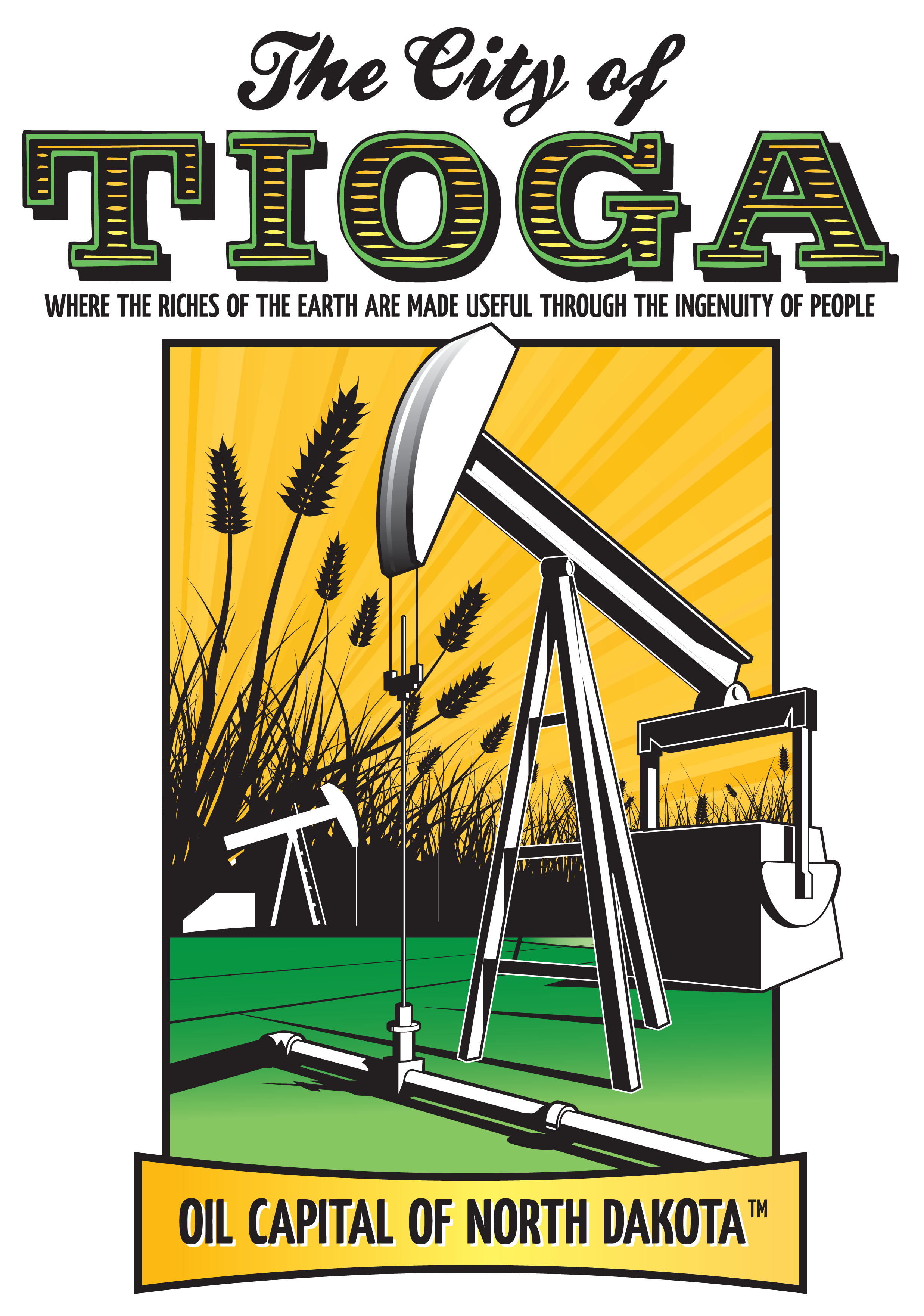 CITY OF TIOGA GENERAL CONTRACTOR LICENSE APPLICATIONPO Box 218City of Tioga, North Dakota 58852INSTRUCTIONS:Contractors working on any project where the cost, value, or price per job or contract exceeds $4,000 must hold a North Dakota Contractors License and must Register with the City Of Tioga.As stated in North Dakota Century Code, chapter 43-07-07, the contractor's class and fee are based on how much the cost, value, or price is per job. Indicate which class you are licensed with the North Dakota Contractors License.	Class A License________ Class B License_____________ Class C License___________ Class D License____________	(IF YOU DO NOT HAVE A NORTH DAKOTA CONTRACTOR LICENSE THEN STOP AND GO TO NORTH DAKOTA 	SECRETARY OF STATE AND FILL OUT THE CONTRACTOR APPLICATION www.nd.gov/sos)             The business name as REGISTERED in North Dakota:North Dakota Century Code, Section 43-07-04 requires an applicant to file a CERTIFICATE OF INSURANCE indicating liability coverage as proof that the applicant has secured liability insurance. The certificate holder needs to be: ND Secretary of State, 600 E Blvd. 108, Bismarck, ND 58505-0500. (Each contractor is required before the start of the project to show proof of liability insurance to the City of Tioga.)The City of Tioga general contractor’s license expires the same date that the North Dakota general contractor’s license expires.									CONTRACTORS FEE: $25.00									Issued by:________________NameNameNameHome/Mobile PhoneHome/Mobile PhoneComplete  Mailing AddressCityStateStateZip CodeE-Mail AddressE-Mail AddressE-Mail AddressE-Mail AddressE-Mail AddressBusiness Name of ApplicantBusiness Telephone NumberComplete  Mailing Address                                            CityState	          Zip CodeE-Mail AddressWeb Address